Publicado en España el 11/06/2024 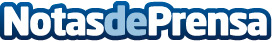 Instituto del Sueño, la clínica en medicina del sueño con sede en Madrid y presencia en Chile y PanamáEl Instituto del Sueño, una clínica especializada en medicina del sueño con sede principal en Madrid y con presencia internacional en Chile y Panamá, se consolida como líder en el diagnóstico, tratamiento e investigación de trastornos del sueñoDatos de contacto:Instituto del SueñoInstituto del Sueño913454129Nota de prensa publicada en: https://www.notasdeprensa.es/instituto-del-sueno-la-clinica-en-medicina-del Categorias: Medicina Psicología Bienestar Servicios médicos http://www.notasdeprensa.es